ГЛАВА БЕРЕЗОВСКОГО РАЙОНА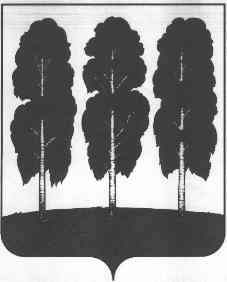 ХАНТЫ-МАНСИЙСКОГО АВТОНОМНОГО ОКРУГА – ЮГРЫПОСТАНОВЛЕНИЕ от  17.08.2022                                                    	     № 34пгт. БерезовоО награждении В соответствии с постановлением главы Березовского района от 12 апреля   2022 года № 17 «Об учреждении наград и поощрений главы Березовского района», на основании решения Комиссии по поощрениям главы Березовского района (протокол от 16 августа 2022 года № 13):          1. Объявить Благодарность главы Березовского района:1.1. За добросовестный труд, профессиональное мастерство и в связи с празднованием Дня поселка Березово:   - Крецу Дмитрию Николаевичу, аппаратчику химводоочистки муниципального автономного  учреждения «Спортивная школа «Виктория»;- Ниязовой Фатыме Бакировне, рабочему по стирке и ремонту спецодежды муниципального автономного  учреждения «Спортивная школа «Виктория».1.2. За проявленную смелость, отвагу и самоотверженность  в тушении лесных пожаров при защите населенных пунктов Березовского района:- Мерве Владимиру Витальевичу, начальнику караула пожарной части Государственной противопожарной службы пожарной части (село Саранпауль) филиала казенного учреждения Ханты-Мансийского автономного округа –                Югры «Центроспас-Югория» по Березовскому району;- Сорока Павлу Генриховичу, командиру отделения  пожарной части Государственной противопожарной службы пожарной части (село Саранпауль) филиала казенного учреждения Ханты-Мансийского автономного округа – Югры «Центроспас-Югория» по Березовскому району;- Ларионову Александру Константиновичу, командиру отделения  пожарной части Государственной противопожарной службы пожарной части (село Саранпауль) филиала казенного учреждения Ханты-Мансийского автономного округа – Югры «Центроспас-Югория» по Березовскому району;- Бабикову Михаилу Николаевичу, пожарному Государственной противопожарной службы 3 класса пожарной части (село Саранпауль) филиала казенного учреждения Ханты-Мансийского автономного округа – Югры «Центроспас-Югория» по Березовскому району;- Вокуеву Александру Ивановичу, пожарному Государственной противопожарной службы пожарной части (село Саранпауль) филиала казенного учреждения Ханты-Мансийского автономного округа – Югры «Центроспас-Югория» по Березовскому району;- Макарову Александру Константиновичу, командиру отделения  пожарной части Государственной противопожарной службы пожарной части (поселок городского типа Березово) филиала казенного учреждения Ханты-Мансийского автономного округа – Югры «Центроспас-Югория» по Березовскому району;- Аднакулову Андрею Сергеевичу, командиру отделения  пожарной части Государственной противопожарной службы пожарной части (поселок городского типа Березово) филиала казенного учреждения Ханты-Мансийского автономного округа – Югры «Центроспас-Югория» по Березовскому району;- Тарабрину Андрею Валерьевичу, пожарному Государственной противопожарной службы 1 класса пожарной части (поселок городского типа Березово) филиала казенного учреждения Ханты-Мансийского автономного округа – Югры «Центроспас-Югория» по Березовскому району;- Салтыкову Дмитрию Леонидовичу, пожарному Государственной противопожарной службы пожарной части (поселок городского типа Березово) филиала казенного учреждения Ханты-Мансийского автономного округа – Югры «Центроспас-Югория» по Березовскому району;- Бурим Евгению Николаевичу, пожарному Государственной противопожарной службы 1 класса пожарной части (поселок городского типа Березово) филиала казенного учреждения Ханты-Мансийского автономного округа – Югры «Центроспас-Югория» по Березовскому району;- Горину Егору Андреевичу, спасателю 2 класса зонального поисково-спасательного отряда по Березовскому району  казенного учреждения Ханты-Мансийского автономного округа – Югры «Центроспас-Югория»; - Журавлеву Павлу Владимировичу, спасателю зонального поисково-спасательного отряда по Березовскому району казенного учреждения Ханты-Мансийского автономного округа – Югры «Центроспас-Югория»; - Терентьеву Игорю Фёдоровичу, спасателю 2 класса зонального поисково-спасательного отряда по Березовскому району казенного учреждения Ханты-Мансийского автономного округа – Югры «Центроспас-Югория».           2. Объявить Благодарность главы Березовского района с вручением Ценного подарка за самоотверженный труд, мужество и высокий профессионализм, проявленные при ликвидации лесных пожаров на территории Березовского района:	- коллективу работников Березовского филиала бюджетного учреждения Ханты-Мансийского автономного округа – Югры «База авиационной и наземной охраны лесов»; 	- коллективу работников Игримского филиала бюджетного учреждения Ханты-Мансийского автономного округа – Югры «База авиационной и наземной охраны лесов»;	- коллективу работников Саранпаульского филиала бюджетного учреждения Ханты-Мансийского автономного округа – Югры «База авиационной и наземной охраны лесов».3. Опубликовать настоящее постановление в газете «Жизнь Югры» и разместить на официальном веб-сайте органов местного самоуправления Березовского района.4. Настоящее постановление вступает в силу после его подписания. 5. Контроль за исполнением настоящего постановления оставляю за собой.Глава района					                         	                   П.В. Артеев